This document is being provided for informational purposes only and does not constitute legal advice. It is recommended that candidates consult legal counsel or professional advisors, as the candidate is responsible for following Florida Election Law, local charters and regulations relating to their campaign or qualifications to seek office.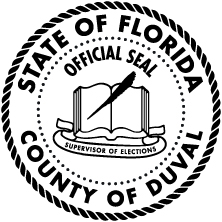 Duval County Supervisor of Elections2024 Candidate Information SheetCounty JudgeNon-Partisan OfficeElection Date:Primary, August 20, 2024, and / or General, November 5 ,2024Term Begins:First Tuesday after the first Monday in January following the genera! election January 7, 2025 (F.s. 100.041(1)Qualifications:Qualified elector of Duval CountyCandidate's residency must be established at the time of assuming office (DE Guide 0008)Candidate must be a member of the Florida bar for preceding five yearsTerm of Office:6 yearsElectorate:Registered voters of Duval CountyAnnual Salary:$180,616Qualifying Period:Noon, April 22, 2024, through Noon, April 26, 2024(F.S. 99.061)Qualifying MethodsQualifying Fee orPetition ProcessQualifying fee: $7,224.64 (4% of the annual salary as of July 1, 2023)ORPetitions Process 6,558 (1 % of the registered voters in the district as of the last general election)Filing for OfficeForms RequiredDS-DE 9 Appointment of Campaign Treasurer and Designation of Campaign DepositoryDS-DE 84 Statement of CandidateDS-DE 83 Statement of Candidate for Judicial OfficePetition InformationDS-DE 104 Candidate PetitionMarch 25, 2024, prior to Noon, all petitions for verification must be submitted to the SOE office.The SOE shall be paid in advance the sum of 10 cents for each signature verified (FS 99.097)If a candidate cannot pay such charges without imposing an undue burden on personal resources or on the resources otherwise available to the candidate, an Affidavit of Undue Burden may be filed with the SOE to have the signatures verified at no charge (FS 99.097)Prior to disposing of surplus funds in the campaign account, a candidate (excluding a write-in-candidate) who qualified by the petition process and filed an Affidavit of Undue Burden to waive the petition signature verification fee, must reimburse the SOE the amount of the waived fee (FS 106.141)Qualifying Forms and FeesAll items must be filed before the end of the qualifying period.DS•DE 303JU Candidate Oath Judicial Office (Notarized)Form 6 — Full and Public Disclosure of Financial Interests 2023)Qualifying Fee: A candidate selecting to pay the qualifying fee or who is unable to meet the petition requirement shall submit a properly executed check drawn upon the candidate's campaign account (F.S. 99.061, 99.092, 99.0955, 99.096)A write-in candidate does not pay a qualifying fee, submit petitions, or appear on the ballot. A space shall be placed on the ballot for voters to write the name of the candidate.